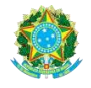 MINISTÉRIO DA EDUCAÇÃOSECRETARIA DE EDUCAÇÃO PROFISSIONAL E TECNOLÓGICAINSTITUTO FEDERAL DE EDUCAÇÃO, CIÊNCIA E TECNOLOGIA DE SERGIPEANEXO IXPONTUAÇÃO DOS CRITÉRIOS DE CLASSIFICAÇÃODeclaro que as informações acima são verdadeiras sob pena de arcar com as responsabilidades legais nas esferas cíveis, penais e administrativas.____________________, ______/______/___________________________________________________________Assinatura do CandidatoNome do Candidato:Nome do Candidato:Nome do Candidato:Nome do Candidato:Nome do Candidato:Nome do Candidato:Campus:Campus:Campus:SIAPE:SIAPE:SIAPE:Critérios(O candidato deverá apresentar a documentação comprobatória de cada item pontuado)Pontuação por ItemPontuação por Item SolicitadaPontuação por Item SolicitadaPontuação Máxima por CritérioPontuação Máxima por CritérioSolicitadaI. Tempo necessário para conclusão do cursoI. Tempo necessário para conclusão do cursoI. Tempo necessário para conclusão do cursoI. Tempo necessário para conclusão do cursoI. Tempo necessário para conclusão do cursoI. Tempo necessário para conclusão do cursoPeríodo para conclusão do curso ≤ 6 meses25256 meses < Período para conclusão do curso ≤ 1 ano21251 ano < Período para conclusão do curso ≤ 1 ano e 6 meses17251 ano e 6 meses < Período para conclusão do curso ≤ 2 anos13252 anos < Período para conclusão do curso ≤ 2 anos e 6 meses9252 anos e 6 meses < Período para conclusão do curso ≤ 3 anos5253 anos < Período para conclusão do curso ≤ 4125II. Tempo decorrido entre a solicitação e o último afastamento para cursar pós-graduação stricto sensuII. Tempo decorrido entre a solicitação e o último afastamento para cursar pós-graduação stricto sensuII. Tempo decorrido entre a solicitação e o último afastamento para cursar pós-graduação stricto sensuII. Tempo decorrido entre a solicitação e o último afastamento para cursar pós-graduação stricto sensuII. Tempo decorrido entre a solicitação e o último afastamento para cursar pós-graduação stricto sensuII. Tempo decorrido entre a solicitação e o último afastamento para cursar pós-graduação stricto sensu1 (um) ponto a cada anodesde o último afastamento para cursar pós-graduação stricto sensu 120Servidor que nunca tenha gozado de afastamento para cursar pós-graduação stricto sensu2020III. Localização do curso pretendidoIII. Localização do curso pretendidoIII. Localização do curso pretendidoIII. Localização do curso pretendidoIII. Localização do curso pretendidoIII. Localização do curso pretendidoO Curso pretendido (Mestrado, Doutorado ou Pós-doutorado) é fora do estado ou do País?Sim: 1515O Curso pretendido (Mestrado, Doutorado ou Pós-doutorado) é fora do estado ou do País?Não: 1015IV. Tempo de efetivo exercício no quadro permanente do Instituto Federal de SergipeIV. Tempo de efetivo exercício no quadro permanente do Instituto Federal de SergipeIV. Tempo de efetivo exercício no quadro permanente do Instituto Federal de SergipeIV. Tempo de efetivo exercício no quadro permanente do Instituto Federal de SergipeIV. Tempo de efetivo exercício no quadro permanente do Instituto Federal de SergipeIV. Tempo de efetivo exercício no quadro permanente do Instituto Federal de Sergipe1 (um) ponto a cada semestrede vínculo funcional como servidor no Instituto Federal de Sergipe.115V. Participação em grupo de pesquisa certificadoV. Participação em grupo de pesquisa certificadoV. Participação em grupo de pesquisa certificadoV. Participação em grupo de pesquisa certificadoV. Participação em grupo de pesquisa certificadoV. Participação em grupo de pesquisa certificado6 (seis) pontos por grupo de pesquisa certificado pelo IFS com produção envolvendo pelo menos dois participantes nos últimos 5 anos (máximo 15 pontos);6154 (quatro) pontos para coordenação de grupo de pesquisa certificado pelo IFS e vinculado ao CNPq (máximo 4 pontos);4152 (dois) pontos por grupo de pesquisa certificado por outra Instituição e vinculado ao CNPq com produção envolvendo pelo menos dois participantes nos últimos 5 anos (máximo 4 pontos);215VI. Coordenação de projetos de pesquisa e/ou extensãoVI. Coordenação de projetos de pesquisa e/ou extensãoVI. Coordenação de projetos de pesquisa e/ou extensãoVI. Coordenação de projetos de pesquisa e/ou extensãoVI. Coordenação de projetos de pesquisa e/ou extensãoVI. Coordenação de projetos de pesquisa e/ou extensão2 (dois) pontos por projeto de pesquisa e/ou extensão coordenado pelo candidato dentro da área pretendida nos últimos 5 anos.210VII. Nota da avaliação de desempenho individualVII. Nota da avaliação de desempenho individualVII. Nota da avaliação de desempenho individualVII. Nota da avaliação de desempenho individualVII. Nota da avaliação de desempenho individualVII. Nota da avaliação de desempenho individualMédia da nota da última avaliação de desempenho individual do servidor entre 91% e 100%2525Média da nota da última avaliação de desempenho individual do servidor entre 81% e 90%2025Média da nota da última avaliação de desempenho individual do servidor entre 71% e 80%1525Média da nota da última avaliação de desempenho individual do servidor entre 60% e 70%1025VIII. Alcance das metas de desempenho individualVIII. Alcance das metas de desempenho individualVIII. Alcance das metas de desempenho individualVIII. Alcance das metas de desempenho individualVIII. Alcance das metas de desempenho individualVIII. Alcance das metas de desempenho individualCumpre efetivamente os horários de trabalho515Atende e participa efetivamente das reuniões convocadas, de cunho pedagógico e/ou administrativo515Cumpre os prazos estabelecidos para as tarefas didático-pedagógicas515Total de PontosTotal de PontosTotal de PontosTotal de Pontos140